Travail demandé :Créer 4 pages.Insérer les objets pour avoir la même interface que l’exécutable.Effectuez les événements nécessaires pour avoir le même résultat du fichier exécutable.Indication :Dans la page 1 créer deux boutons « لنواصل » pour aller à la page suivante et « خروج » pour quitter le document.Dans la page 2 créer deux boutons « لنواصل » pour aller à la page suivanteDans la page 3 créer deux boutons « لنواصل » pour aller à la page suivanteDans la page 4 créer deux boutons « خروج » pour quitter le document.Créer des animations pour que les animaux se déplacent en cliquant sur l’animal.Ministère de l’Enseignement Supérieur, de la Recherche Scientifique et la Technologie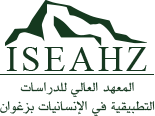 2EE6UNIVERSITE DE TUNISInstitut Supérieur des Etudes Appliquéesen Humanités de ZaghouanProposé par :GHADA JEMAIAnnée Universitaire : 2022/2023DS TICCEDurée 30 Minutes Enseignant : Akrem SAID